ÖPPNA SKOGSGLÄNTANVälkomna till hösten Öppna skogsgläntan grupp.Friluftsfrämjandets sång- och lekstund för barn födda  Vi träffas ? kl.? i Pildammsparken. Ni ser var i parken vi träffas på den bifogade kartan. Pratbubblan med ”Öppna skogsgläntan”Start: ? och sista träffen är den ? . Vi träffas inte ?Tag på kläder efter väder, barn som vuxen. Vi träffas i stort sett i alla väder, sol, regn, blåst och snö. Tag också med något för dig och ditt barn att sitta på och fika/mellanmål.Kostnad: Medlemskap, man betalar bara för barnen, 115 kr/år.Medlemsavgiften skall betalas till riksorganisationens, enklast är att bli medlem direkt via hemsidan http://www.friluftsframjandet.se/engagera-dig/bli-medlem/ innan första gången. Funkar inte betalningen via detta formulär maila till medlem@friluftsframjandet.se för mer info eller kontakta oss på kansliet. Terminsavgift: Verksamhetsavgifter - Friluftsfrämjandet (friluftsframjandet.se) Malmö lokalavdelning skickar ut faktura på terminsavgiften inför uppstart.Vi sjunger enkla sånger och lär oss enkla ramsor om djur och natur. Vi leker i parken och har en liten matsäck med oss. Vi träffas och har kul tillsammans och lär känna andra som gillar att vara utomhus. Har ni frågor? Maila Marie på kansliet: marie.lindahl@friluftsframjandet.seHjärtligt välkomna! Ledare är: Vad är Öppna skogsgläntanÖppna skogsgläntan är en verksamhet som riktar sig mot föräldrarna. Förälderns roll är att vara sitt barns medupptäckare i naturen och finnas som ett stöd när barnet i lugn och ro får utforska och upptäcka sin omgivning. De små barnen fångar med ögat det som de just nu vill forska vidare på. Med handens hjälp kan de känna vad ögat ser. De förstärker gärna sinnesintrycken genom att smaka på de saker som de hittar och vill undersöka. I skogen hör de också vindens sus i träden och fåglarnas kvitter.När så här små barn ramlar slår de sig sällan. Låt barnen ligga kvar en stund, så upptäcker de säkert något intressant bredvid sig. Och när de vänder sig på rygg blir hela deras omvärld ny. Kanske ser de en blå himmel eller svajande träd, eller kanske till och med en fågel. Samtidigt får deras trötta ben som håller på att lära sig att gå en liten stunds vila.Målen på Öppna skogsgläntan äratt barn och föräldrar har roligt tillsammans i naturenatt barn och föräldrar tillsammans utforskar naturen med hela kroppen och alla sinnenatt föräldrarna utvidgar sitt nätverkatt barnen och föräldrarna får vana att vara ute året runtDen samlade kunskapen om barns utveckling ger entydigt besked om att aktivitet är ett mänskligt grundbehov. Därför måste barn i alla åldrar få möjligheter och stimulans att använda sina muskler och sina sinnen.Barn trivs i naturen. Leken går över stock och sten och det finns lekredskap så det räcker till alla. I naturen kan alla hitta sin egen utmaning, i det lilla eller stora, som att plocka små, små barr eller klättra på en stor sten.Kroppsövning är viktig i sig, men har också stor betydelse eftersom barn till skillnad från vuxna utforskar världen med hela kroppen. Man kan säga att små barn tänker med kroppen. Ju mer barnen kan samordna sina rörelser och få en god kroppsuppfattning, desto bättre tänker de och desto djupare och snabbare sker hela deras utveckling. Den motoriska, intellektuella, sociala och känslomässiga utvecklingen hänger intimt samman.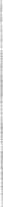 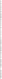 Låt äventyret börja!